Всему начало здесь, в краю моём родном…     Не остался равнодушным к моей статье  «Что мы знаем об истории района?» (от 05.11.2021 года)  житель пос. Гайны Николай Михайлович Гагарин  Он сказал: -  В районной газете  пишут о   посёлках Керос,  Усть – Чёрная и других. А вот  о посёлке Нижняя Старица почти никто не знает и знать не будет, если об этом не рассказать.  Вот поэтому мы решили встретиться с Николаем Михайловичем, чтобы запечатлеть на бумаге его воспоминания о бывшем посёлке Нижняя Старица.  Вот что он рассказал:- Я родился в 1956 году в пос. Рябиновка нашего района.  Когда мне было года три,  наша семья переехала в Нижнюю Старицу. Это был красивый посёлок, расположенный у озера Старица. Там был пляж, куда все ходили купаться. Здесь я научился плавать. На озере у посёлка не было течения,  и место для купания было идеальное. Но нам, пацанам, хотелось большего, и мы часто ходили купаться  на р. Кама за 3 километра. Ощущения плавать при течении казались совсем другими.      Вдоль посёлка  и озера был высокий берег. А на другом берегу сенокосный луг был как на ладони.  Это был  заливной луг для Пятигорского колхоза. На   сенокос приходили колхозники с Пятигор. Все женщины носили традиционную старинную одежду ярко - пёстрой расцветки. В одной руке и на плече они держали грабли, а в другой руке обязательно был туесок и бидон с квасом. Когда косцы гребли сено, они ставили очень большие стога – это было красивое зрелище.   В Нижней Старице почва была песчаная. Всегда было чисто. Перед первомайскими праздниками все выходили собирать мусор, который потом закапывали в яму.  1 мая все выходили на демонстрацию с лозунгами и флагами. По вечерам ходили  смотреть кино в клубе.  В клубе стоял бильярд. Чтобы подольше поиграть в бильярд, мужчины пропускали киножурнал, который демонстрировался перед самим фильмом.   Летом девочки  обычно играли в «классики», а мальчики гоняли мяч и играли в  игры: «городки», лапту, «шпионы – пограничники». Взрослая молодежь играла в волейбол, а пожилые люди – в карты. Всё это происходило возле магазина и нашего дома.    Всю зиму возле столовой был накатан длинный и крутой спуск к озеру. Все катались с горы на санках. А первый лёд  на озере всегда был ровный, поэтому хорошо было кататься на коньках.       Жили в посёлке спокойно,  обычно не ссорились.  Дома на замки не запирались. Народ был дружный, хотя много было приезжих.      Здесь я ходил с детский садик.	 Фельдшерский пункт вначале занимал помещение, оставшееся от лагеря (снаружи и внутри  - доски, в середине – опилки). Фельдшером работала Бурмистрова (имя и отчество не помню). Потом построили новое здание  фельдшерского пункта. В центре посёлка  между рядами домов  была лужа, которая высыхала только в жаркое лето. У старых домов все строили  небольшие заборчики для кустарников и цветов, а со стороны крыльца у  домов заборов не было.  У каждого дома стояли сараи, многие держали домашний скот. Весной в посёлок заходили баржи, привозили  продукты и другие товары,  которые  разгружали на склады. В магазине  дефицита не было, снабжение было хорошее. На берегу озера стояла столовая зековской постройки.     И вся Школьная улица была зековской постройки.     С первого по четвёртый класс  я учился в Нижней Старице. Первой учительницей была Раиса Ивановна Колегова. В школе  отопление было печное. Зимой в морозные дни чернильницы на ночь ставили на печь, но всё равно утром в них уже был лёд.  В школе проводились занятия в различных  кружках. Очень запомнилось, как нас принимали  в октябрята и пионеры. Октябрята на груди носили значок в виде звёздочки с изображением Володи Ульянова.  А какая была гордость, что ты пионер и у тебя на груди ярко-красный галстук.  В те годы все носили специальную школьную форму. Мальчики носили костюмы с ремнём и фуражкой, на которой была кокарда. По вечерам в школе показывали диафильмы. Нам было очень интересно, собиралось много ребят. А вместо экрана использовалась белёная печь.      Наша семья жила в доме,  принадлежащем комсоставу. После закрытия зоны  открылся   лесопункт Пятигорского леспромхоза. Привезли  и быстро поставили щитовые домики одноквартирные, их поставили рядами          и получились улицы. Прибыло много народу для заготовки леса из разных регионов   страны. После закрытия лагеря в посёлке остались лодки, катера необычной постройки. Всё лагерное было разбросано по посёлку (вещи, обоймы, гильзы…).  За школой было стрельбище, мы с ребятами там  откапывали  пульки винтовочные и от автоматов ППШ.     В нашем посёлке находилась  комендатура. Зону закрыли примерно в 1958  или 1959 году.   У лагеря был свой кирпичный завод, глину для которого брали на берегу. Она была жёлтого цвета. В зоне держали много лошадей, на которых заключённые вывозили лес.     По рассказам очевидцев, в лагере  даже  случился  бунт, во время которого ранили коменданта. Его потом увезли на вертолёте на лечение.       На кладбище зеков были только номера захороненных, без указания фамилий.  Рядом, если идти в сторону Верхней Старицы,  мы видели остатки землянок, в которых раньше жили репрессированные.    По  Тимшеру  зеки ещё некоторое время работали. Летом, обычно, сбегали. Их ловили, перекрывали дорогу. Прилетал  вертолёт с  солдатами и овчарками.  Курсировал военный катер.   К озеру Нахты  шла дорога через болота. Там заготавливали лес, поэтому сделали насыпную дорогу, привлекая много самосвалов. Сверху укладывали лежнёвку из полубруса. По этой дороге вывозили лес. Возле  озера Нахты – очень красивая природа. Повсюду  песчаники, сосновый лес, бора. В лесах и на болотах водилось много дичи и зверья, глухариных токов. Отец – хороший рыбак и охотник. Мы постоянно делали пельмени из рябчиков. Как-то раз отец сумел подстрелить медведя. Медведи каждое лето нападали на коров. Так как возле посёлка не было  лугов для пастьбы, коровы ходили по лесам. У жителей не  наблюдалось проблем с рыбой. Рыбу ловили и в озере у посёлка и на  озёре  Нахты и  р. Тимшер.  Мы с отцом тоже ездили на эти озера.    На озере стояли лодки, можно было брать любую. Рыбачили по 3 дня. Много бобров видели. Посторонних тогда на Тимшере  не было. Сети не ставили, ловили рыбу удочками и всем хватало. В любой день  у многих, а в основном у местных жителей,  для гостей на стол подавали рыбу  всяких  солений. Водилось много щуки.  Для сорожек использовали сырой засол, а для подъязок – сухой засол. Всем, кто заходил в дом, обязательно подавали квас. Эта традиция наблюдалась и в деревнях, например, в д. Пятигоры. А грибы и ягоды у всех  заготавливались кадушками или бочками. Вокруг посёлка вдоволь водилось морошки, брусники, черники. И  земляника росла в лесу.      Вдоль болот стояли вышки, оставшиеся от лагерей.	После закрытия лагеря  и  открытия лесопункта, посёлок Нижняя Старица просуществовал не более 10 лет.  За это время построили типовой детский сад, гараж-стоянку для автомобилей, 2 двухквартирных дома из бруса, новую баню, пекарню, несколько улиц щитовых домов. Гараж, д/сад и дома из бруса после закрытия посёлка разобрали и вывезли куда-то в район.  Почту летом доставляли  вертолётами. Посадку они осуществляли на бывшем стрельбище у края посёлка. Стрельбище было довольно большим. Мне казалось, что там мог приземлиться и взлететь самолёт.      У нашего посёлка курсировали 2 катера.  Один катер местные «кулибины»  много раз переделывали и последнему его варианту дали кличку «Пиратский». Второй катер  мы называли водомётом. В последние годы им не пользовались, и он стоял на берегу брошенным. Возможно, его останки до сих пор там есть. На катерах население посёлка добиралось до Верхней Старицы и Гайн. Ещё какое-то время ходило  большое грузовое судно. Кажется, в других населённых пунктах  таких судов  не было.   Во время работы лесопункта лес вывозили на реки  Тимшер и Каму автомобилями ЗИЛ-157.  Незадолго до закрытия Нижней Старицы получили два УРАЛа- 377. После закрытия один УРАЛ передали в Касимовский лесопункт, а второй передали в Гайны. Рабочих в лес возили в фургонах на ЗИЛах и на автобусе на базе ГАЗ-51. Фургоны сделали свои механизаторы. Из-за того, что дорога до Верхней Старицы в летнее время была в плохом состоянии, пассажиров и учеников возили на ЗИЛе.     Ешё в Бортоме (это недалеко от озера Нахты) тоже  был лагерь. Там как-то случился пожар. Собрали рабочих и повезли тушить пожар, а мы, дети, тоже залезли в машину.  Мужики после пожара пошли смотреть развалины лагеря. А мы, пацаны, рассматривали помещения, в которых содержали овчарок.  Посёлок Нижняя Старица  шёл  под номером 34.  А в 3-х километрах  от нашего посёлка на берегу Камы был участок № 35, а вниз по Каме – под номером 36.       В 1968 году наш посёлок закрыли. О закрытии говорили давно. Но весной привезли горючее, все радовались: значит, посёлок не закроют. Но в течение лета всех вывезли. Мои родители решили переехать в пос. Касимовку.   Кто - то переехал в Луным, в  Верхнюю Старицу, в Гайны. Рядом с Касимовкой находилась дер. Кунгур, в ней родился мой отец. А в дер. Пальники жила женщина – охотница, у которой всю работу выполняла корова:  сено возила, дрова.    Пятый класс посещал в Верхней Старице. Нас возили туда зимой на машине, летом -  на катере.  С 6 по 8 классы учился в Касимовке,  9-10 классы – снова в Верхней Старице.    Прошло уже много лет. Давно нет нашего посёлка Нижняя Старица. Но воспоминания о нём остались самые лучшие. Самое интересное и дорогое в душе осталось в Нижней Старице.     Это только часть того, что рассказал Николай Михайлович Гагарин во время наших встреч.  Он оказался интересным собеседником. Успешно работал в Гайнском СМУ, неоднократно получал награды. Является ветераном труда.  В своё время ему довелось быть старостой в пос. Гайны (а всего по Гайнам было трое старост). Он работал водителем и в Гайнской средней школе. Как-то мы  на его новом автобусе ездили до Керосской школы с учителями района (в то время я работала заведующей методическим кабинетом управления образования,  и мы часто ездили по школам района).   Как часто мы ничего не знаем о людях, живущих среди нас. Николай Михайлович – ответственный человек, любящий свой край. Посёлок Нижняя Старица навсегда остался в его сердце.Светлана Губина, внештатный корреспондент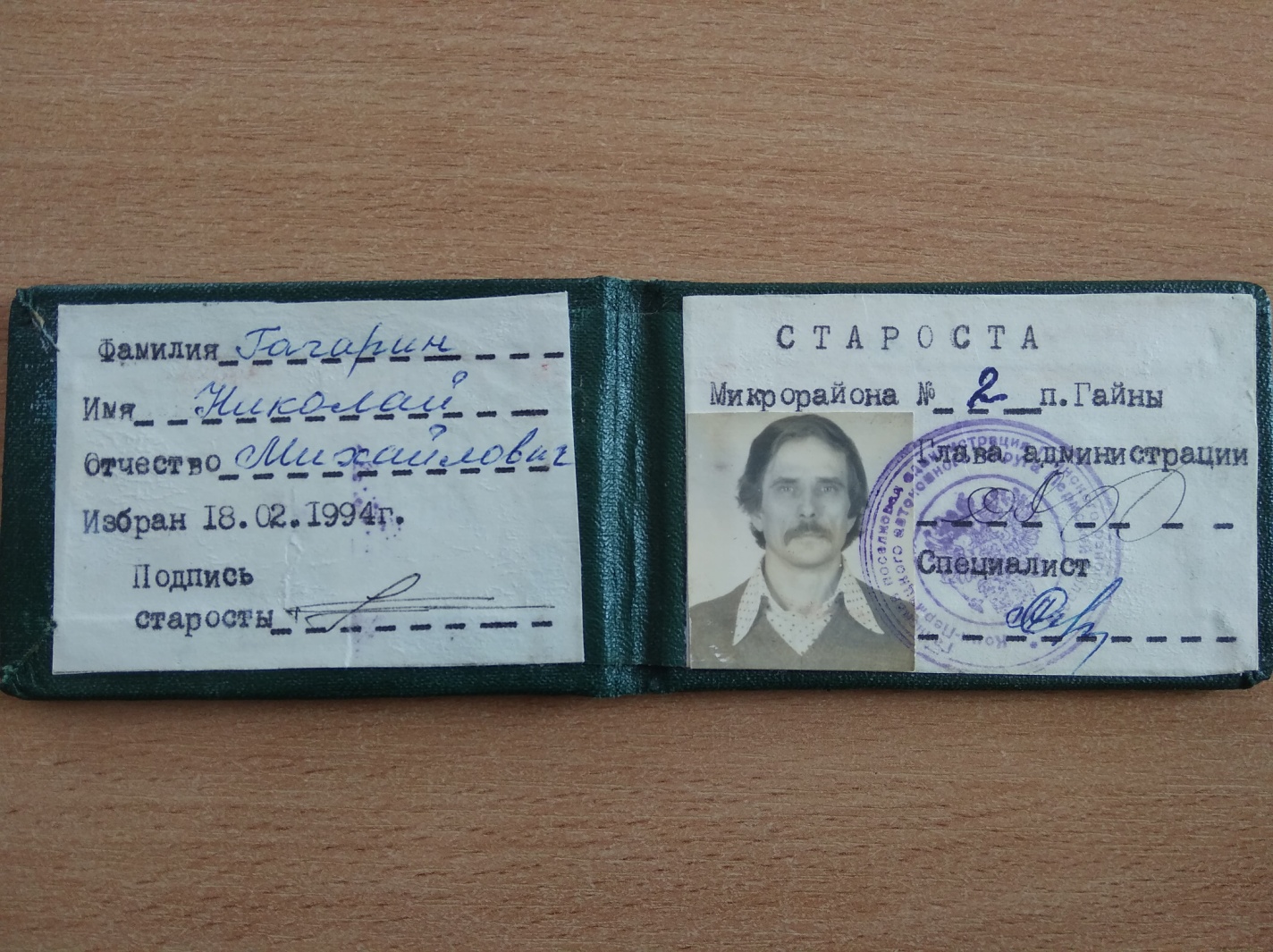 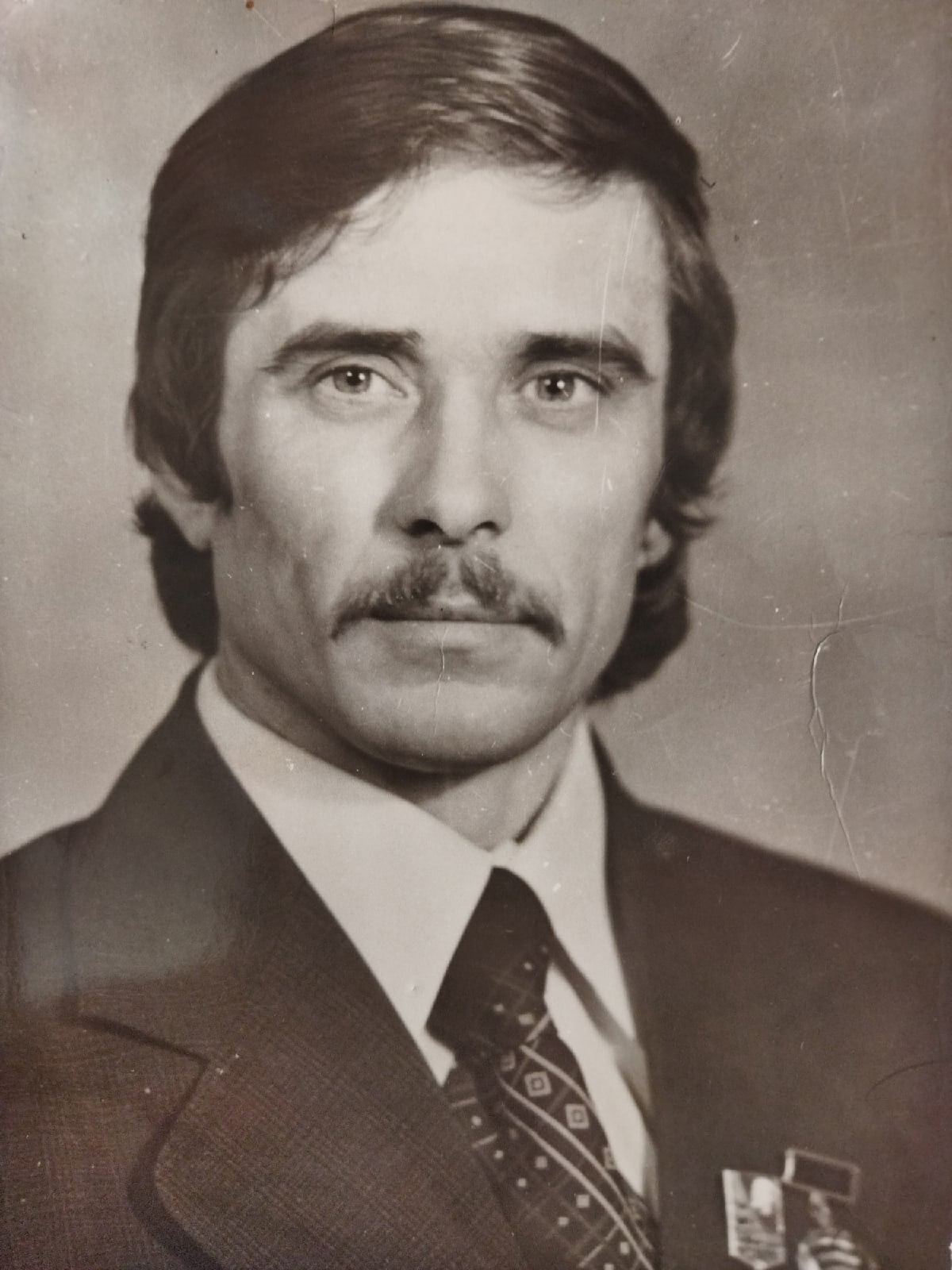 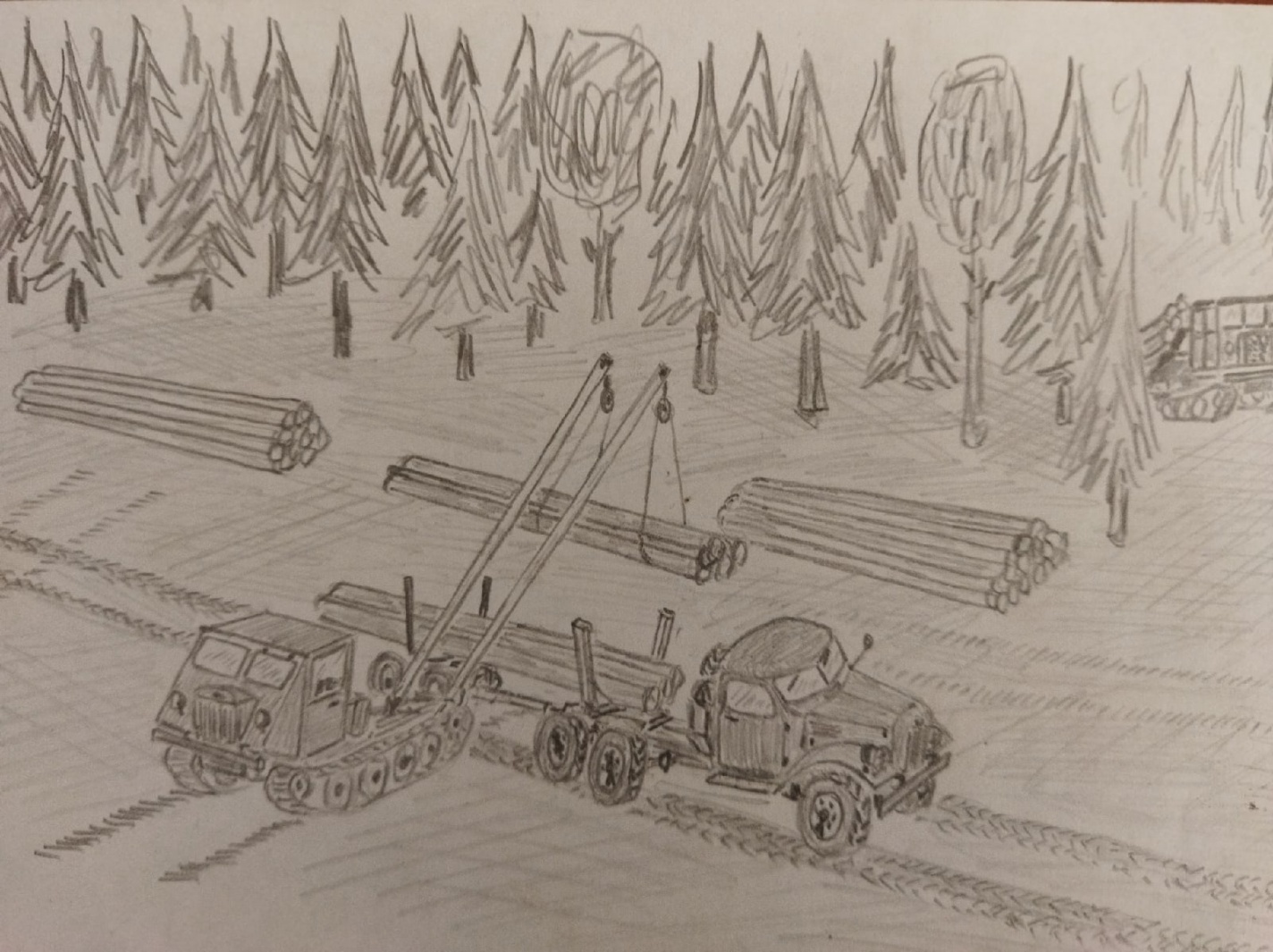 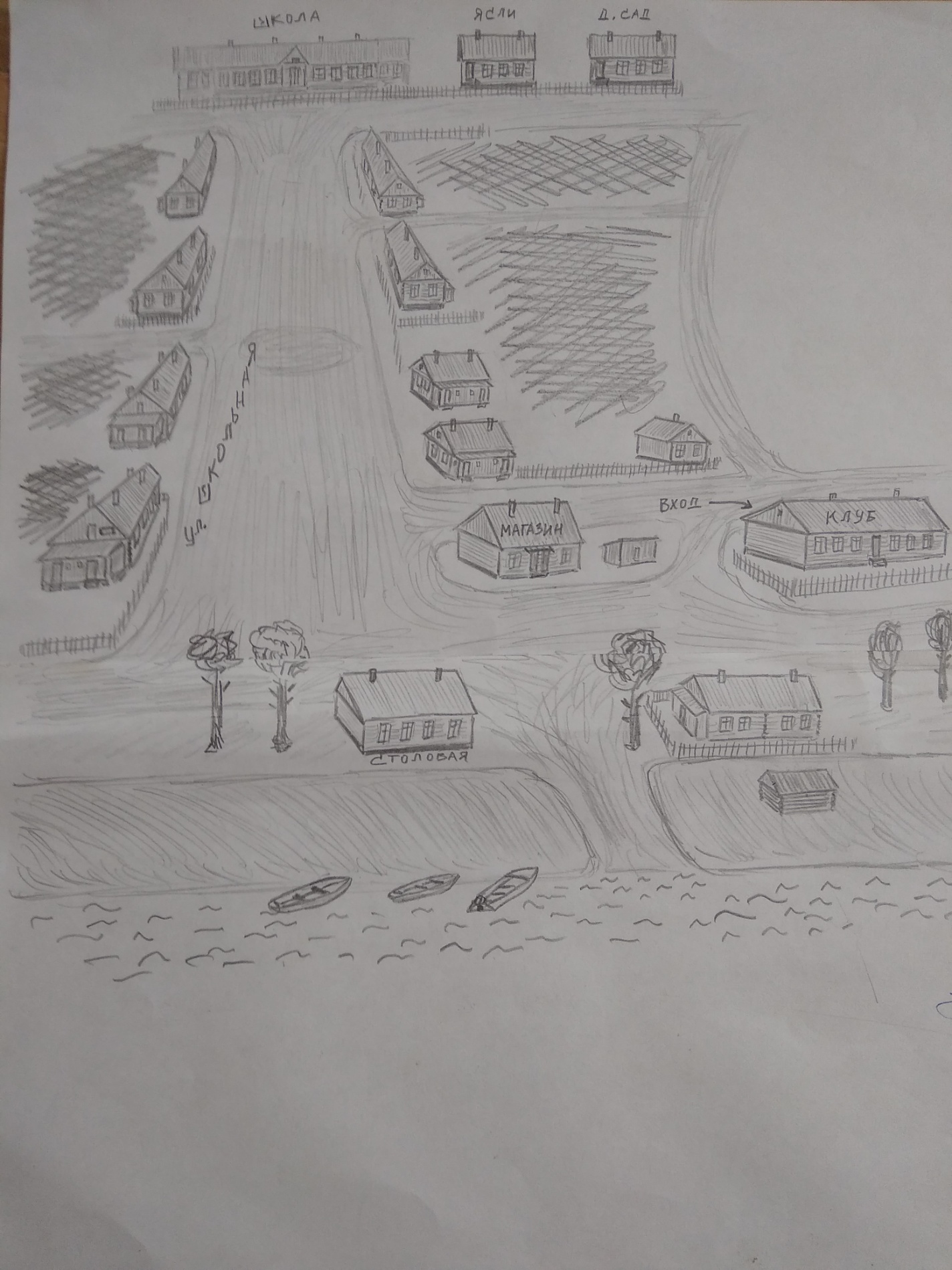 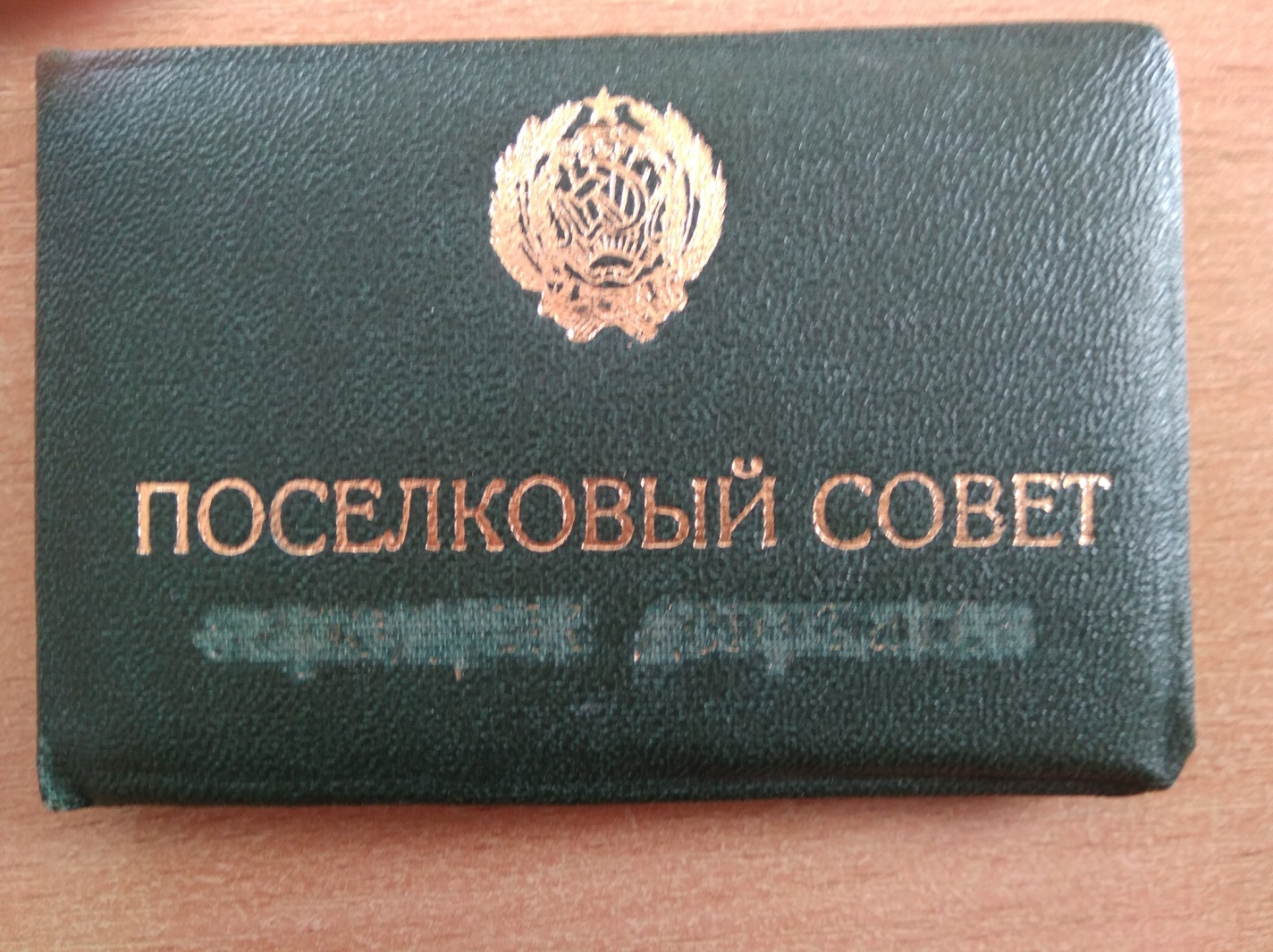 